１ねん　はしる・とぶ うんどうあそび　「はしる うんどうあそび」　　　　　　　　　　　　１　ねん　　　　くみ　　　　ばん　　なまえ　　　　　　　　　　　　　　　～ここでまなぶこと～「はしる うんどうあそび」について、しる。☆　「はしる うんどうあそび」って、なに？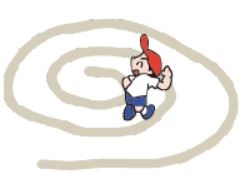 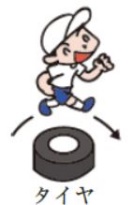 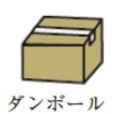 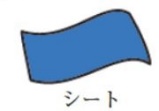 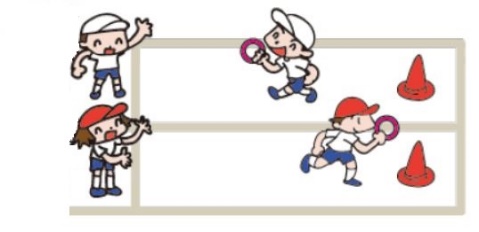 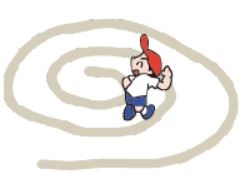 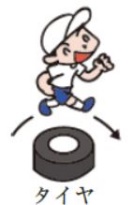 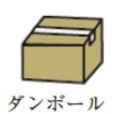 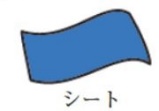 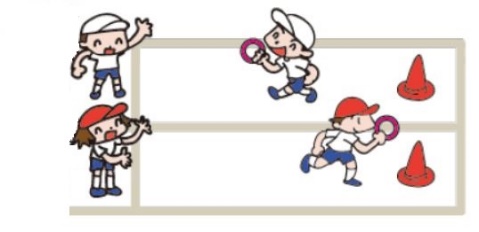 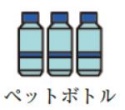 （１）こんな「はしる うんどうあそび」があるよ！やってみたいものに〇をつけよう！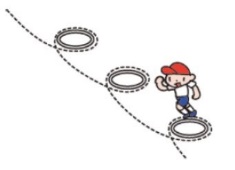 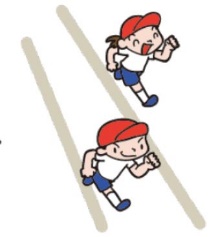 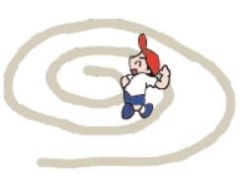 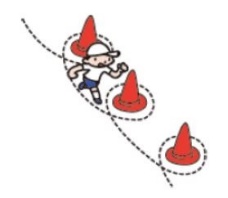 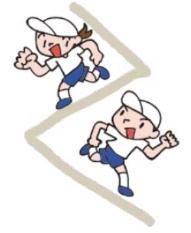 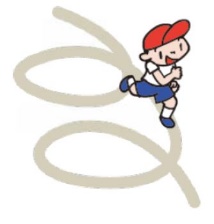 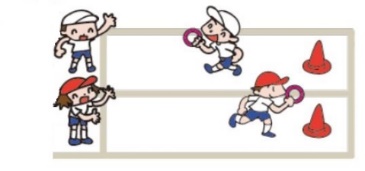 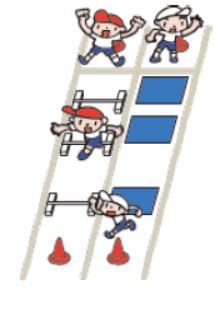 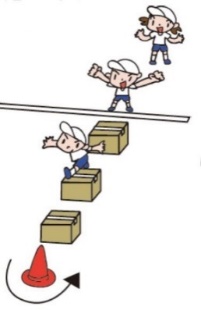 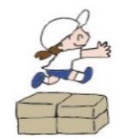 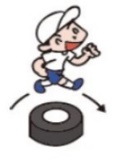 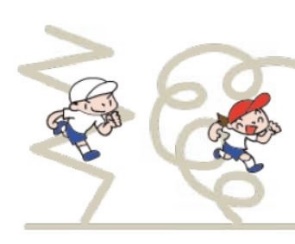 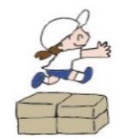 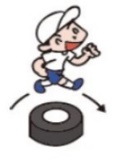 （２）きょうのべんきょうは わかったかな？あてはまるマークに いろを ぬろう！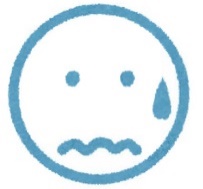 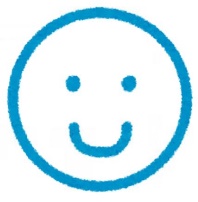 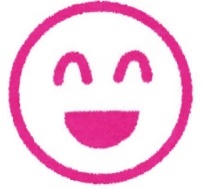 